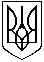 НОВОРОЗДІЛЬСЬКА МІСЬКА РАДА
ЛЬВІВСЬКОЇ ОБЛАСТІ
ВИКОНАВЧИЙ КОМІТЕТ
РІШЕННЯ № 18322  травня   2007 рокуПро дозвіл  церкві Святителя Миколаяна будівництво господарської будівлідля розміщення котельні, побутової кімнатита санітарних вузлівРозглянувши лист настоятеля Церкви Святителя Миколая  митрофорного протоієрея о. Ростислава Миги про дозвіл парафіянам Церкви Святителя Миколая  на  будівництво господарської будівлі для розміщення котельні, побутової кімнати та санітарних вузлів по вул. Яворницького, 2 (територія Церкви),  відповідно до п.9 ст.31 Закону України “Про місцеве самоврядування в Україні”, ст. 22  Закону України «Про основи містобудування», ст. 24; Закону України «Про планування і забудову  територій», виконавчий комітет Новороздільської міської радиВ И Р І Ш И В:1  Дати дозвіл парафіянам Церкви Святителя Миколая  на  будівництво господарської будівлі для розміщення котельні, побутової кімнати та санітарних вузлів по вул. Яворницького, 2 (територія Церкви). 2  Попередити настоятеля Церкви Святителя Миколая  митрофорного протоієрея о. Ростислава Миги, про те, що:2-1 Дозвіл на будівництво не дає права на виконання будівельних робіт без розробленої і затвердженої проектної документації на будівництво та отримання дозволу на виконання будівельних робіт, який надається інспекцією державного архітектурно-будівельного контролю. ( ст. 24; 28; 29; Закону України «Про планування і забудову  територій».      2-2 Реконструкція, будівництво, без розробленої та погодженої проектно-кошторисної документації згідно з державними будівельними нормами ДБН А.2.2.-3-2004, або з відхиленням від неї  вважається самовільним ( ст. 25 Закону України «Про основи містобудування»), за що наступає адміністративно – правова відповідальність передбачена ст 97 Кодексу України про адміністративні правопорушення, та Законом України “Про відповідальність підприємств, їх обєднань, установ та організацій за правопорушення у сфері містобудування.”. 4 Контроль за виконанням даного рішення покласти на начальника інспекції ДАБК Л.М.Ковалика.МІСЬКИЙ ГОЛОВА                       В.М ТУЗ